Christmas Poinsettias!!! 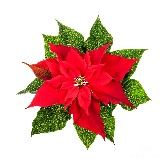 If you would like to purchase a Poinsettia in memory or in honor of someone, please provide the following information along with payment of $15.00 (checks payable to First Church) and the Poinsettia is yours!  These can be taken home after the Christmas on Sunday, December 29th, for your enjoyment or to share with a loved one.Given by:______________________________________________________________________In Memory or Honor of:_________________________________________________________Your request and payment can be placed in the Collection Plate on Sundayor call Helen Goss at 603-520-6891 to make other arrangements.DEADLINE TO ORDER IS FRIDAY, DECEMBER 20th.